ROMÂNIA, JUDEȚUL SUCEAVA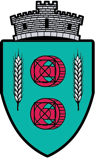 PRIMĂRIA COMUNEI MOARAFORMULARÎnscriere în registru pentru evidența sistemelor individuale de colectare (SIA)Sistemele individuale adecvate de colectare (SIA) sunt sisteme pentru colectarea apelor uzate, altele decat colectarea apelor în retele de canalizare, aça cum sunt definite în art. 3 lit aj) din Legea serviciului de alimentare cu apă çi canalizare nr. 241/2006, republicată, cu modificările çi completările ulterioare: „sisteme de colectare şi epurare a apelor uzate care asigură un nivel de protecţie a mediului corespunzător, similar cu cel al sistemelor publice centralizate de canalizare şi epurare, şi care îndeplinesc condiţiile tehnice, de mediu şi de reglementare conform standardizării şi legislaţiei specifice din domeniul apelor uzate şi gospodăririi apelor”. SIA se amplasează în zonele în care reţelele de canalizare încǎ nu au fost extinse sau în zonele în care, din diferite motive, extinderea reţelei de canalizare nu se poate realiza, cauza principală fiind costurile foarte mari, respectiv nefezabilitatea tehnică a acestora. SIA sunt folosite în general pentru colectarea apelor uzate menajere de la: locuințele populației, unitǎţi de alimentaţie publicǎ şi cazare – pensiuni, sanatorii, şcoli, complexe comerciale, agenţi economici.Subsemnatul ........................................................................	, CNP	,cu domiciliul/sediul în județul .........................., municipiul/orașul/comuna	,satul/sector ............................. , cod poștal ............... , str. ........................................................ nr. ......., bl. ...... , sc. ..... , et. ..... , ap. ... , telefon/fax .................................... , e-mail	,în calitate de / reprezentant al ............................................................................. CUI	,Declar	că	la	adresa	din	județul	Suceava,	comuna	Moara,	satul...................................................................................................... , cod poștal	,str. ................................................................................................................... nr...................... ,  dețin unsistem individual de colectare construit ○ conform / ○ inclusă în Autorizație de construire nr.......................................... data ................................................................Conform prevederilor art. 4 din HG nr. 714/2022, sistemele individuale adecvate care realizează numai colectarea apelor uzate, epurarea acestora realizânduse într-o staţie de epurare, se vor autoriza în cadrul autorizaţiei de construire, cu respectarea prevederilor art. 3 alin(1) din Legea nr. 50/1991 privind autorizarea executării lucrărilor de construcţii, republicatăNumăr de persoane deservire de SIA (locuitori / utilizatori) ..........................................................Tip sistem individual de colectare :Bazin ne etanșat (fără fund sau cu pereți din zidărie), vidanjabilă, nestandardizată Materiale folosite .................................................................................................................Bazin etanș, vidanjabil, betonat, nestandardizato Fosă septică standardizată tip.............................................................................................o Fosă septică profesională standardizată ...........................................................................o Stație de epurare tip ...........................................................................................................o .............................................................................................................................................Se poate preciza denumirea comercială a instalație achiziționată dacă aceasta este standardizată / tip constructiv, etc., conform prevederilor art. 7 din HG nr. 714/2022, instalaţiile standardizate de tip bazine vidanjabile etanşe pentru stocarea apelor uzate/epurarea apelor uzate trebuie să respecte standardele specifice în vigoare, respectiv SR EN 12566-1:2016 şi SR EN 12566-4:2016/SR EN 12566-3:2016, SR EN 12566-6:2016 şi SR EN 12566-7:2016. În lipsa standardizaării semenționează tipul çi materialele de construcție (ex. bazin etanç vidanjabil, din beton, nestandardizat)Capacitate proiectată SIA	mcCapacitatea proiectată de colectare a SIA este o caracteristică tehnică menționată în documentele tehnice çi certificatele de calitate / conformitate achiziționate de la producători (ex. volum total ape uzate stocate).Exploatarea și operarea SIA este făcută de :o Proprietaro Firmă ..................................................................................................................Conform art. 12 al HG nr. 714/2022 „Exploatarea şi întreţinerea corespunzătoare a sistemelor individuale adecvate revinproprietarului acestor sisteme". Proprietarul poate realiza singur exploatarea çi întreținerea SIA de colectare sau poate încheia un contract cu firme specilizate, după perioada de mentenață prevăzută în contractul de achiziționare a SIA de colectare.Declar că ○ DA / ○ NU dețin contract de vidanjare.Dacă da, număr contract de vidanjare ........................... din data de	,compania care vidanjează apele uzate (daca NU, se completează cu ultima firmă care a colectat / vidanjat )....................................................................................................................................................................Volumul de apă uzată vidanjată conform contract	mcContract încheiat cu o firmă specializată pentru servicii de vidanjare çi transport spre un punct final de descărcare - conform prevederilor art. 14, alin (5) al HG nr. 714/2022, pentru sistemele individuale adecvate de colectare a apelor uzate se va încheia un contract cu o firmă de vidanjare în vederea transportului apelor uzate la o staţie de epurare.Nume ○ rețea de canalizare / ○ stație de epurare unde se descarcă vidanjele....................................................................................................................................................................Volumul total anual de apă uzată vidanjată este de 	mc, frecvențade vidanjare și descărcare a apei uzate este ...........................................................................................Declar că ○ DA / ○ NU există buletin de analiză privind calitatea apelor uzate vidanjate din care reiese	faptul	ca	valoarea	concentrației	medie	anuală	în	apele	vidanjate	este	de.............................................. CBO5 (mr/l)Observații:  ..........................................................................................................................................................................................................................................................................................................................................................................................................................................................................................................................................................................................................................................................................................................................................................................................................................................................................................................................................................................................SemnăturăData ..................................	...................................L.SAm primit un exemplar al Notificării privind sistemele individuale de colectare (SIA)nume și prenume ......................................................................... semnătură ...........................................